Licensing Act 2003Personal Licence Change of Address / NamePlease note this form should be returned with your original personal licence (photo card and paper counterpart) and a fee of £10.50 (no cash), cheques made payable to Tamworth Borough Council. Payments can also be paid online (please ensure you provide the receipt number given on payment).Forms to be returned to:		Licensing, Public Protection		Tamworth Borough Council		Marmion House, Lichfield Street, Tamworth, Staffordshire, B79 7BZ		Telephone – 01827 709445  		Email - publicprotection@tamworth.gov.ukAn amended licence will be issued in due course.I MUST ADVISE THAT FAILING TO NOTIFY THE LICENSING AUTHORITY OF A CHANGE OF NAME OR ADDRESS MAY RESULT IN AN OFFENCE UNDER SECTION 127 OF THE LICENSING ACT 2003 Offical use only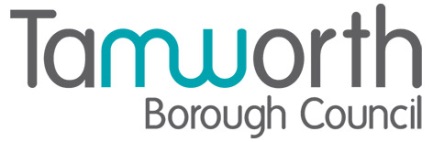 Licensing, Public ProtectionTamworth Borough CouncilMarmion House, Lichfield StreetTamworth, StaffordshireB79 7BZTelephone - 01827 709 445Email - publicprotection@tamworth.gov.ukFull NameContact Tel No& Email AddressPrevious NamePrevious AddressNew AddressSignedDatedDate of ReceiptOtherJob NoFee / Receipt NumberDate Posted